GENERALNY DYREKTOR OCHRONY ŚRODOWISKAWarszawa, 6 kwietnia 2022 r.DOOŚ-WDŚZIL.420.8.2022.AW.3ZAWIADOMIENIENa podstawie art. 131 w związku z art. 127 § 3 oraz art. 49 ustawy z dnia 14 czerwca 1960 r. — Kodeks postępowania administracyjnego (Dz. U. z 2021 r. poz. 735, ze zm.), dalej Kpa, w związku z art. 74 ust. 3 ustawy z dnia 3 października 2008 r. o udostępnianiu informacji o środowisku i jego ochronie, udziale społeczeństwa w ochronie środowiska oraz o ocenach oddziaływania na środowisko (Dz. U. z 2021 r. poz. 247, ze zm.), dalej ustawa ooś, zawiadamiam, że do Generalnego Dyrektora Ochrony Środowiska wpłynął wniosek o ponowne rozpatrzenie sprawy zakończonej decyzją z dnia 4 marca 2022 r., znak: DOOŚ-WDŚZIL.420.31.2021.MD.mk.15, odmawiającą stwierdzenia nieważności decyzji Generalnego Dyrektora Ochrony Środowiska z dnia 24 lutego 2017 r., znak: DOOŚ-DŚII.4200.34.2016.aj. 1, uchylającej w części i w tym zakresie orzekającej co do istoty sprawy, a w pozostałej części utrzymującej w mocy decyzję Regionalnego Dyrektora Ochrony Środowiska w Warszawie z dnia 29 lutego 2016 r., znak: WOOŚ-II.4200.8.2015.MW, o środowiskowych uwarunkowaniach przedsięwzięcia polegającego na rozbudowie drogi krajowej nr 7 do parametrów drogi ekspresowej na odcinku Płońsk — Czosnów, według wariantu I przebiegu drogi z wariantem 2 przebudowy mostu przez Wisłę.Równocześnie informuję, że — zgodnie z art. 10 § 1 Kpa — strony mogą zapoznać się z aktami sprawy, a przed wydaniem decyzji kończącej postępowanie wypowiedzieć się co do zebranych dowodów i materiałów oraz zgłoszonych żądań. Materiał dowodowy dostępny będzie w siedzibie Generalnej Dyrekcji Ochrony Środowiska, mieszczącej się w Warszawie przy ul.Wawelskiej 52/54, w dniach roboczych w godzinach 10.00-14.00, po uprzednim uzgodnieniu terminu pod numerem telefonu 22 369 21 05. Decyzja kończąca przedmiotowe postępowanie zostanie wydana nie wcześniej niż po upływie 14 dni od dnia doręczenia niniejszego zawiadomienia.Upubliczniono w dniach: od ………………… do …………………Pieczęć urzędu i podpis:Z upoważnienia Generalnego Dyrektora Ochrony ŚrodowiskaDyrektor Departamentu Ocen Oddziaływania na Środowisko Anna JasińskaArt. 10 § 1 Kpa Organy administracji publicznej obowiązane są zapewnić stronom czynny udział w każdym stadium postępowania, a przed wydaniem decyzji umożliwić im wypowiedzenie się co do zebranych dowodów i materiałów oraz zgłoszonych żądań.Art. 49 § 1 Kpa Jeżeli przepis szczególny tak stanowi, zawiadomienie stron o decyzjach i innych czynnościach organu administracji publicznej może nastąpić w formie publicznego obwieszczenia, w innej formie publicznego ogłoszenia zwyczajowo przyjętej w danej miejscowości lub przez udostępnienie pisma w Biuletynie Informacji Publicznej na stronie podmiotowej właściwego organu administracji publicznej.Art. 127 § 3 Kpa Od decyzji wydanej w pierwszej instancji przez ministra lub samorządowe kolegium odwoławcze nie służy odwołanie, jednakże strona niezadowolona z decyzji może zwrócić się do tego organu z wnioskiem o ponowne rozpatrzenie sprawy; do wniosku tego stosuje się odpowiednio przepisy dotyczące odwołań od decyzji.Art. 131 Kpa O wniesieniu odwołania organ administracji publicznej, który wydał decyzję, zawiadomi strony.Art. 74 ust. 3 ustawy ooś Jeżeli liczba stron postępowania w sprawie wydania decyzji o środowiskowych uwarunkowaniach lub innego postępowania dotyczącego tej decyzji przekracza 10, stosuje się art. 49 Kodeksu postępowania administracyjnego.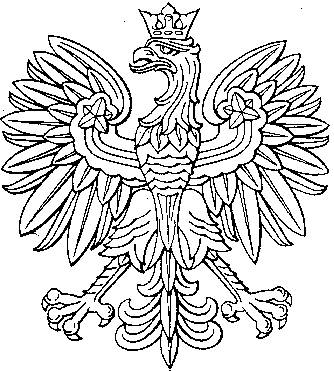 